Mtn. Lake Fire Company       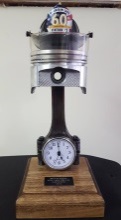 Annual  Boat, Car, Truck, Bike & Farm Tractor Show Form		   SHOW DATE : JULY 30th 2023Pre-Registration deadline:  July  1 st  2023Pre-Registration Fee- $20.00			Day of Show Registration- $25.00Pre- Registration:     			&			 Registration :                                                                                Guaranteed parking spots for pre-registered vehicles arriving prior to 8 am onSunday July 30st                                                 CONTACT NUMBER STATION  72   908-475-4400Rain Date August  6 th          No registration fee refunds if both dates rain out .PLEASE PRINTName:____________________________________________________________________Mailing Address  :__________________________________________________________City:________________________________State:_________________Zip:_____________Email:_________________________________________   Phone:( In Case of Rain Date)___________  CLASS:_____________________                 Make, Model:_____________________________________Year: ________________Color________________        Modified:        Yes   or No Club Name:________________Liability Waiver: With this right to participate, I hereby release Mt. Lake Fire Co. & Township of Liberty , Sponsors and all others who may be concerned , from any liability of injury or losses to myself and/or family during the event on July 30th   2023 / rain date Aug 6th  . I also consent to the free use of my name, my likeness and images for any purpose whatsoever.	Signature of Entrant:_______________________________          Date:  ________________           Make Checks payable to : Mountain Lake Fire Company   (MLFC)(A $25.00 fee will be added to all returned checks) Forms must be received on or before July 1st 2023 :Mtn. Lake Fire Co. 99 Tamarack Rd. Belvidere, NJ 07823